СУМСЬКА МІСЬКА РАДАVІІІ СКЛИКАННЯ  ХХІІ (позачергова) СЕСІЯРІШЕННЯвід 13 квітня 2022 року № 3004-МРм. СумиРозглянувши пропозицію Сумського міського голови Лисенка О.М.  керуючись пунктом 3 частини першої статті 26 Закону України «Про місцеве самоврядування в Україні», Сумська міська радаВИРІШИЛА:Внести зміни до рішення Сумської міської ради від 14 липня 2021 року № 1236-МР «Про утворення виконавчого комітету Сумської міської ради VIІІ скликання та визначення його чисельності», виклавши пункт 2 рішення в наступній редакції«2. Визначити чисельність виконавчого комітету Сумської міської ради VІIІ скликання у кількості 17 осіб.».Сумський міський голова						О.М. ЛисенкоВиконавець: Антоненко А.Г.______________          (підпис)Рішення Сумської міської ради «Про внесення змін до рішення Сумської міської ради від 14 липня 2021 року № 1236-МР «Про утворення виконавчого комітету Сумської міської ради VIІІ скликання та визначення його чисельності» доопрацьовано і вичитано, текст відповідає оригіналу прийнятого рішення та вимогам статей 6-9 Закону України «Про доступ до публічної інформації» та Закону України «Про захист персональних даних».Проект рішення Сумської міської ради «Про внесення змін до рішення Сумської міської ради від 14 липня 2021 року № 1236-МР «Про утворення виконавчого комітету Сумської міської ради VIІІ скликання та визначення його чисельності» був оприлюднений «12» квітня 2022 року п. 4 та завізований:Начальник відділуорганізаційно-кадрової роботи					А.Г. АнтоненкоНачальник правового управління					О.В. ЧайченкоСекретар Сумської міської ради					 О.М. Рєзнік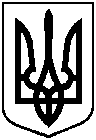 Про внесення змін до рішення Сумської міської ради від 14 липня 2021 року № 1236-МР «Про утворення виконавчого комітету Сумської міської ради VIІІ скликання та визначення його чисельності»